New Jersey  Intake and  Initial Assessment  Form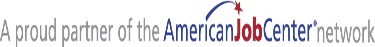 Underlined sections must be completed. Please complete additional forms if indicated..New Jersey  Intake and  Initial Assessment  FormUnderlined sections must be completed. Please complete additional forms if indicated..New Jersey  Intake and  Initial Assessment  FormUnderlined sections must be completed. Please complete additional forms if indicated..New Jersey  Intake and  Initial Assessment  FormUnderlined sections must be completed. Please complete additional forms if indicated..New Jersey  Intake and  Initial Assessment  FormUnderlined sections must be completed. Please complete additional forms if indicated..New Jersey  Intake and  Initial Assessment  FormUnderlined sections must be completed. Please complete additional forms if indicated..New Jersey  Intake and  Initial Assessment  FormUnderlined sections must be completed. Please complete additional forms if indicated..New Jersey  Intake and  Initial Assessment  FormUnderlined sections must be completed. Please complete additional forms if indicated..New Jersey  Intake and  Initial Assessment  FormUnderlined sections must be completed. Please complete additional forms if indicated..New Jersey  Intake and  Initial Assessment  FormUnderlined sections must be completed. Please complete additional forms if indicated..Today’s Date   ______/_______/_______                                                                                                            Today’s Date   ______/_______/_______                                                                                                            Today’s Date   ______/_______/_______                                                                                                            SSN#  ______-_____________-______Date of Birth      _______/_______/_______ MM/DD/YYYYDate of Birth      _______/_______/_______ MM/DD/YYYYDate of Birth      _______/_______/_______ MM/DD/YYYYDate of Birth      _______/_______/_______ MM/DD/YYYYDate of Birth      _______/_______/_______ MM/DD/YYYYDate of Birth      _______/_______/_______ MM/DD/YYYYDate of Birth      _______/_______/_______ MM/DD/YYYYDate of Birth      _______/_______/_______ MM/DD/YYYYDate of Birth      _______/_______/_______ MM/DD/YYYYGender    Female     MaleGender    Female     MaleGender    Female     MaleLast Name                                                     First Name                                                                               Middle Initial                                                Last Name                                                     First Name                                                                               Middle Initial                                                Last Name                                                     First Name                                                                               Middle Initial                                                Last Name                                                     First Name                                                                               Middle Initial                                                Last Name                                                     First Name                                                                               Middle Initial                                                Last Name                                                     First Name                                                                               Middle Initial                                                Last Name                                                     First Name                                                                               Middle Initial                                                Last Name                                                     First Name                                                                               Middle Initial                                                Last Name                                                     First Name                                                                               Middle Initial                                                Last Name                                                     First Name                                                                               Middle Initial                                                Last Name                                                     First Name                                                                               Middle Initial                                                Last Name                                                     First Name                                                                               Middle Initial                                                Last Name                                                     First Name                                                                               Middle Initial                                                StreetCityCityCityCityCityStateStateStateZIP CodeCountyCountyCountyPhone #:      (         ) _______________Alt. Phone # (         ) _______________Email: Email: Email: Email: Email: Email: Email: Email: Contact Preference     Postal  E-mail     Primary Phone     Alt. Phone       Contact Preference     Postal  E-mail     Primary Phone     Alt. Phone       Contact Preference     Postal  E-mail     Primary Phone     Alt. Phone       Contact Preference     Postal  E-mail     Primary Phone     Alt. Phone       Ethnic Heritage    Hispanic or Latino      Not Hispanic or Latino       I choose not to disclose   Race      Asian                  Alaskan/American Indian        White        Black/African American   Hawaiian/Pacific Islander        I choose not to discloseEthnic Heritage    Hispanic or Latino      Not Hispanic or Latino       I choose not to disclose   Race      Asian                  Alaskan/American Indian        White        Black/African American   Hawaiian/Pacific Islander        I choose not to discloseEthnic Heritage    Hispanic or Latino      Not Hispanic or Latino       I choose not to disclose   Race      Asian                  Alaskan/American Indian        White        Black/African American   Hawaiian/Pacific Islander        I choose not to discloseEthnic Heritage    Hispanic or Latino      Not Hispanic or Latino       I choose not to disclose   Race      Asian                  Alaskan/American Indian        White        Black/African American   Hawaiian/Pacific Islander        I choose not to discloseMarital and Family Status (choose all that apply) married       divorced          unmarriedHousehold      one-parent      two-parent  not a family member(single)  other (dependent, child) optional: pregnantMarital and Family Status (choose all that apply) married       divorced          unmarriedHousehold      one-parent      two-parent  not a family member(single)  other (dependent, child) optional: pregnantMarital and Family Status (choose all that apply) married       divorced          unmarriedHousehold      one-parent      two-parent  not a family member(single)  other (dependent, child) optional: pregnantMarital and Family Status (choose all that apply) married       divorced          unmarriedHousehold      one-parent      two-parent  not a family member(single)  other (dependent, child) optional: pregnantMarital and Family Status (choose all that apply) married       divorced          unmarriedHousehold      one-parent      two-parent  not a family member(single)  other (dependent, child) optional: pregnantMarital and Family Status (choose all that apply) married       divorced          unmarriedHousehold      one-parent      two-parent  not a family member(single)  other (dependent, child) optional: pregnantMarital and Family Status (choose all that apply) married       divorced          unmarriedHousehold      one-parent      two-parent  not a family member(single)  other (dependent, child) optional: pregnantMarital and Family Status (choose all that apply) married       divorced          unmarriedHousehold      one-parent      two-parent  not a family member(single)  other (dependent, child) optional: pregnantMarital and Family Status (choose all that apply) married       divorced          unmarriedHousehold      one-parent      two-parent  not a family member(single)  other (dependent, child) optional: pregnantSchool StatusIn-school:    HS/secondary or Less   alternative   HS/Post-secondaryNot attending school:  HS dropout   HS grad/equivalent 16 or younger and did not attend last school year quarterEducation Level  (Choose highest level only) no grade                                Yrs completed, (1-11) no diploma 12th grade, no diploma   12th grade, HS grad HS equivalency               disabled w/ Cert. IEP  Post-secondary/Vocational/Associate/High School Plus Post-secondary no degree   1 year      2 years    3 years  Vocational Certificate          1 year      2 years    3 years  Associate Degree                1 year      2 years    3 years  Other Degree                        BA/BS       Master’s   PhD School StatusIn-school:    HS/secondary or Less   alternative   HS/Post-secondaryNot attending school:  HS dropout   HS grad/equivalent 16 or younger and did not attend last school year quarterEducation Level  (Choose highest level only) no grade                                Yrs completed, (1-11) no diploma 12th grade, no diploma   12th grade, HS grad HS equivalency               disabled w/ Cert. IEP  Post-secondary/Vocational/Associate/High School Plus Post-secondary no degree   1 year      2 years    3 years  Vocational Certificate          1 year      2 years    3 years  Associate Degree                1 year      2 years    3 years  Other Degree                        BA/BS       Master’s   PhD School StatusIn-school:    HS/secondary or Less   alternative   HS/Post-secondaryNot attending school:  HS dropout   HS grad/equivalent 16 or younger and did not attend last school year quarterEducation Level  (Choose highest level only) no grade                                Yrs completed, (1-11) no diploma 12th grade, no diploma   12th grade, HS grad HS equivalency               disabled w/ Cert. IEP  Post-secondary/Vocational/Associate/High School Plus Post-secondary no degree   1 year      2 years    3 years  Vocational Certificate          1 year      2 years    3 years  Associate Degree                1 year      2 years    3 years  Other Degree                        BA/BS       Master’s   PhD School StatusIn-school:    HS/secondary or Less   alternative   HS/Post-secondaryNot attending school:  HS dropout   HS grad/equivalent 16 or younger and did not attend last school year quarterEducation Level  (Choose highest level only) no grade                                Yrs completed, (1-11) no diploma 12th grade, no diploma   12th grade, HS grad HS equivalency               disabled w/ Cert. IEP  Post-secondary/Vocational/Associate/High School Plus Post-secondary no degree   1 year      2 years    3 years  Vocational Certificate          1 year      2 years    3 years  Associate Degree                1 year      2 years    3 years  Other Degree                        BA/BS       Master’s   PhD Marital and Family Status (choose all that apply) married       divorced          unmarriedHousehold      one-parent      two-parent  not a family member(single)  other (dependent, child) optional: pregnantMarital and Family Status (choose all that apply) married       divorced          unmarriedHousehold      one-parent      two-parent  not a family member(single)  other (dependent, child) optional: pregnantMarital and Family Status (choose all that apply) married       divorced          unmarriedHousehold      one-parent      two-parent  not a family member(single)  other (dependent, child) optional: pregnantMarital and Family Status (choose all that apply) married       divorced          unmarriedHousehold      one-parent      two-parent  not a family member(single)  other (dependent, child) optional: pregnantMarital and Family Status (choose all that apply) married       divorced          unmarriedHousehold      one-parent      two-parent  not a family member(single)  other (dependent, child) optional: pregnantMarital and Family Status (choose all that apply) married       divorced          unmarriedHousehold      one-parent      two-parent  not a family member(single)  other (dependent, child) optional: pregnantMarital and Family Status (choose all that apply) married       divorced          unmarriedHousehold      one-parent      two-parent  not a family member(single)  other (dependent, child) optional: pregnantMarital and Family Status (choose all that apply) married       divorced          unmarriedHousehold      one-parent      two-parent  not a family member(single)  other (dependent, child) optional: pregnantMarital and Family Status (choose all that apply) married       divorced          unmarriedHousehold      one-parent      two-parent  not a family member(single)  other (dependent, child) optional: pregnantSchool StatusIn-school:    HS/secondary or Less   alternative   HS/Post-secondaryNot attending school:  HS dropout   HS grad/equivalent 16 or younger and did not attend last school year quarterEducation Level  (Choose highest level only) no grade                                Yrs completed, (1-11) no diploma 12th grade, no diploma   12th grade, HS grad HS equivalency               disabled w/ Cert. IEP  Post-secondary/Vocational/Associate/High School Plus Post-secondary no degree   1 year      2 years    3 years  Vocational Certificate          1 year      2 years    3 years  Associate Degree                1 year      2 years    3 years  Other Degree                        BA/BS       Master’s   PhD School StatusIn-school:    HS/secondary or Less   alternative   HS/Post-secondaryNot attending school:  HS dropout   HS grad/equivalent 16 or younger and did not attend last school year quarterEducation Level  (Choose highest level only) no grade                                Yrs completed, (1-11) no diploma 12th grade, no diploma   12th grade, HS grad HS equivalency               disabled w/ Cert. IEP  Post-secondary/Vocational/Associate/High School Plus Post-secondary no degree   1 year      2 years    3 years  Vocational Certificate          1 year      2 years    3 years  Associate Degree                1 year      2 years    3 years  Other Degree                        BA/BS       Master’s   PhD School StatusIn-school:    HS/secondary or Less   alternative   HS/Post-secondaryNot attending school:  HS dropout   HS grad/equivalent 16 or younger and did not attend last school year quarterEducation Level  (Choose highest level only) no grade                                Yrs completed, (1-11) no diploma 12th grade, no diploma   12th grade, HS grad HS equivalency               disabled w/ Cert. IEP  Post-secondary/Vocational/Associate/High School Plus Post-secondary no degree   1 year      2 years    3 years  Vocational Certificate          1 year      2 years    3 years  Associate Degree                1 year      2 years    3 years  Other Degree                        BA/BS       Master’s   PhD School StatusIn-school:    HS/secondary or Less   alternative   HS/Post-secondaryNot attending school:  HS dropout   HS grad/equivalent 16 or younger and did not attend last school year quarterEducation Level  (Choose highest level only) no grade                                Yrs completed, (1-11) no diploma 12th grade, no diploma   12th grade, HS grad HS equivalency               disabled w/ Cert. IEP  Post-secondary/Vocational/Associate/High School Plus Post-secondary no degree   1 year      2 years    3 years  Vocational Certificate          1 year      2 years    3 years  Associate Degree                1 year      2 years    3 years  Other Degree                        BA/BS       Master’s   PhD Employment Status (choose one) employed                 not employed employed but received notice of termination not employed and not seeking work If employed are you working (choose one) full-time                     part-time  seasonal/temporary  self-employedIf not employed and homemaker: Receiving support from spouse/former spouse Not receiving support from spouse/former spouseEmployment Status (choose one) employed                 not employed employed but received notice of termination not employed and not seeking work If employed are you working (choose one) full-time                     part-time  seasonal/temporary  self-employedIf not employed and homemaker: Receiving support from spouse/former spouse Not receiving support from spouse/former spouseEmployment Status (choose one) employed                 not employed employed but received notice of termination not employed and not seeking work If employed are you working (choose one) full-time                     part-time  seasonal/temporary  self-employedIf not employed and homemaker: Receiving support from spouse/former spouse Not receiving support from spouse/former spouseEmployment Status (choose one) employed                 not employed employed but received notice of termination not employed and not seeking work If employed are you working (choose one) full-time                     part-time  seasonal/temporary  self-employedIf not employed and homemaker: Receiving support from spouse/former spouse Not receiving support from spouse/former spouseEmployment Status (choose one) employed                 not employed employed but received notice of termination not employed and not seeking work If employed are you working (choose one) full-time                     part-time  seasonal/temporary  self-employedIf not employed and homemaker: Receiving support from spouse/former spouse Not receiving support from spouse/former spouseEmployment Status (choose one) employed                 not employed employed but received notice of termination not employed and not seeking work If employed are you working (choose one) full-time                     part-time  seasonal/temporary  self-employedIf not employed and homemaker: Receiving support from spouse/former spouse Not receiving support from spouse/former spouseEmployment Status (choose one) employed                 not employed employed but received notice of termination not employed and not seeking work If employed are you working (choose one) full-time                     part-time  seasonal/temporary  self-employedIf not employed and homemaker: Receiving support from spouse/former spouse Not receiving support from spouse/former spouseEmployment Status (choose one) employed                 not employed employed but received notice of termination not employed and not seeking work If employed are you working (choose one) full-time                     part-time  seasonal/temporary  self-employedIf not employed and homemaker: Receiving support from spouse/former spouse Not receiving support from spouse/former spouseEmployment Status (choose one) employed                 not employed employed but received notice of termination not employed and not seeking work If employed are you working (choose one) full-time                     part-time  seasonal/temporary  self-employedIf not employed and homemaker: Receiving support from spouse/former spouse Not receiving support from spouse/former spouseSchool StatusIn-school:    HS/secondary or Less   alternative   HS/Post-secondaryNot attending school:  HS dropout   HS grad/equivalent 16 or younger and did not attend last school year quarterEducation Level  (Choose highest level only) no grade                                Yrs completed, (1-11) no diploma 12th grade, no diploma   12th grade, HS grad HS equivalency               disabled w/ Cert. IEP  Post-secondary/Vocational/Associate/High School Plus Post-secondary no degree   1 year      2 years    3 years  Vocational Certificate          1 year      2 years    3 years  Associate Degree                1 year      2 years    3 years  Other Degree                        BA/BS       Master’s   PhD School StatusIn-school:    HS/secondary or Less   alternative   HS/Post-secondaryNot attending school:  HS dropout   HS grad/equivalent 16 or younger and did not attend last school year quarterEducation Level  (Choose highest level only) no grade                                Yrs completed, (1-11) no diploma 12th grade, no diploma   12th grade, HS grad HS equivalency               disabled w/ Cert. IEP  Post-secondary/Vocational/Associate/High School Plus Post-secondary no degree   1 year      2 years    3 years  Vocational Certificate          1 year      2 years    3 years  Associate Degree                1 year      2 years    3 years  Other Degree                        BA/BS       Master’s   PhD School StatusIn-school:    HS/secondary or Less   alternative   HS/Post-secondaryNot attending school:  HS dropout   HS grad/equivalent 16 or younger and did not attend last school year quarterEducation Level  (Choose highest level only) no grade                                Yrs completed, (1-11) no diploma 12th grade, no diploma   12th grade, HS grad HS equivalency               disabled w/ Cert. IEP  Post-secondary/Vocational/Associate/High School Plus Post-secondary no degree   1 year      2 years    3 years  Vocational Certificate          1 year      2 years    3 years  Associate Degree                1 year      2 years    3 years  Other Degree                        BA/BS       Master’s   PhD School StatusIn-school:    HS/secondary or Less   alternative   HS/Post-secondaryNot attending school:  HS dropout   HS grad/equivalent 16 or younger and did not attend last school year quarterEducation Level  (Choose highest level only) no grade                                Yrs completed, (1-11) no diploma 12th grade, no diploma   12th grade, HS grad HS equivalency               disabled w/ Cert. IEP  Post-secondary/Vocational/Associate/High School Plus Post-secondary no degree   1 year      2 years    3 years  Vocational Certificate          1 year      2 years    3 years  Associate Degree                1 year      2 years    3 years  Other Degree                        BA/BS       Master’s   PhD US Citizen  Yes  No  Permanent Resident  or Exp.Date: ________
Alien Reg.# (if applicable): ___________US Citizen  Yes  No  Permanent Resident  or Exp.Date: ________
Alien Reg.# (if applicable): ___________US Citizen  Yes  No  Permanent Resident  or Exp.Date: ________
Alien Reg.# (if applicable): ___________US Citizen  Yes  No  Permanent Resident  or Exp.Date: ________
Alien Reg.# (if applicable): ___________US Citizen  Yes  No  Permanent Resident  or Exp.Date: ________
Alien Reg.# (if applicable): ___________US Citizen  Yes  No  Permanent Resident  or Exp.Date: ________
Alien Reg.# (if applicable): ___________US Citizen  Yes  No  Permanent Resident  or Exp.Date: ________
Alien Reg.# (if applicable): ___________US Citizen  Yes  No  Permanent Resident  or Exp.Date: ________
Alien Reg.# (if applicable): ___________US Citizen  Yes  No  Permanent Resident  or Exp.Date: ________
Alien Reg.# (if applicable): ___________Individual with Disability         Yes           No           Choose not to disclose  [If Yes, please ask staff for Form D, which is kept confidential, and specify your type of disability: hearing; vision; mental; mobility; cognitive/I/DD; learning; chronic health]Individual with Disability         Yes           No           Choose not to disclose  [If Yes, please ask staff for Form D, which is kept confidential, and specify your type of disability: hearing; vision; mental; mobility; cognitive/I/DD; learning; chronic health]Individual with Disability         Yes           No           Choose not to disclose  [If Yes, please ask staff for Form D, which is kept confidential, and specify your type of disability: hearing; vision; mental; mobility; cognitive/I/DD; learning; chronic health]Individual with Disability         Yes           No           Choose not to disclose  [If Yes, please ask staff for Form D, which is kept confidential, and specify your type of disability: hearing; vision; mental; mobility; cognitive/I/DD; learning; chronic health]Individual with Disability         Yes           No           Choose not to disclose  [If Yes, please ask staff for Form D, which is kept confidential, and specify your type of disability: hearing; vision; mental; mobility; cognitive/I/DD; learning; chronic health]Individual with Disability         Yes           No           Choose not to disclose  [If Yes, please ask staff for Form D, which is kept confidential, and specify your type of disability: hearing; vision; mental; mobility; cognitive/I/DD; learning; chronic health]Individual with Disability         Yes           No           Choose not to disclose  [If Yes, please ask staff for Form D, which is kept confidential, and specify your type of disability: hearing; vision; mental; mobility; cognitive/I/DD; learning; chronic health]Individual with Disability         Yes           No           Choose not to disclose  [If Yes, please ask staff for Form D, which is kept confidential, and specify your type of disability: hearing; vision; mental; mobility; cognitive/I/DD; learning; chronic health]Individual with Disability         Yes           No           Choose not to disclose  [If Yes, please ask staff for Form D, which is kept confidential, and specify your type of disability: hearing; vision; mental; mobility; cognitive/I/DD; learning; chronic health]Individual with Disability         Yes           No           Choose not to disclose  [If Yes, please ask staff for Form D, which is kept confidential, and specify your type of disability: hearing; vision; mental; mobility; cognitive/I/DD; learning; chronic health]Individual with Disability         Yes           No           Choose not to disclose  [If Yes, please ask staff for Form D, which is kept confidential, and specify your type of disability: hearing; vision; mental; mobility; cognitive/I/DD; learning; chronic health]Individual with Disability         Yes           No           Choose not to disclose  [If Yes, please ask staff for Form D, which is kept confidential, and specify your type of disability: hearing; vision; mental; mobility; cognitive/I/DD; learning; chronic health]Individual with Disability         Yes           No           Choose not to disclose  [If Yes, please ask staff for Form D, which is kept confidential, and specify your type of disability: hearing; vision; mental; mobility; cognitive/I/DD; learning; chronic health]Migrant Seasonal Farmworker Yes   No  If Yes, choose one:   migrant seasonal farmworker    migrant farmworker   migrant food process worker                 dependent of migrant seasonal farmworker         Farmwork Type:     food processing        production and servicesMigrant Seasonal Farmworker Yes   No  If Yes, choose one:   migrant seasonal farmworker    migrant farmworker   migrant food process worker                 dependent of migrant seasonal farmworker         Farmwork Type:     food processing        production and servicesMigrant Seasonal Farmworker Yes   No  If Yes, choose one:   migrant seasonal farmworker    migrant farmworker   migrant food process worker                 dependent of migrant seasonal farmworker         Farmwork Type:     food processing        production and servicesMigrant Seasonal Farmworker Yes   No  If Yes, choose one:   migrant seasonal farmworker    migrant farmworker   migrant food process worker                 dependent of migrant seasonal farmworker         Farmwork Type:     food processing        production and servicesMigrant Seasonal Farmworker Yes   No  If Yes, choose one:   migrant seasonal farmworker    migrant farmworker   migrant food process worker                 dependent of migrant seasonal farmworker         Farmwork Type:     food processing        production and servicesMigrant Seasonal Farmworker Yes   No  If Yes, choose one:   migrant seasonal farmworker    migrant farmworker   migrant food process worker                 dependent of migrant seasonal farmworker         Farmwork Type:     food processing        production and servicesMigrant Seasonal Farmworker Yes   No  If Yes, choose one:   migrant seasonal farmworker    migrant farmworker   migrant food process worker                 dependent of migrant seasonal farmworker         Farmwork Type:     food processing        production and servicesMigrant Seasonal Farmworker Yes   No  If Yes, choose one:   migrant seasonal farmworker    migrant farmworker   migrant food process worker                 dependent of migrant seasonal farmworker         Farmwork Type:     food processing        production and servicesMigrant Seasonal Farmworker Yes   No  If Yes, choose one:   migrant seasonal farmworker    migrant farmworker   migrant food process worker                 dependent of migrant seasonal farmworker         Farmwork Type:     food processing        production and servicesMigrant Seasonal Farmworker Yes   No  If Yes, choose one:   migrant seasonal farmworker    migrant farmworker   migrant food process worker                 dependent of migrant seasonal farmworker         Farmwork Type:     food processing        production and servicesMigrant Seasonal Farmworker Yes   No  If Yes, choose one:   migrant seasonal farmworker    migrant farmworker   migrant food process worker                 dependent of migrant seasonal farmworker         Farmwork Type:     food processing        production and servicesMigrant Seasonal Farmworker Yes   No  If Yes, choose one:   migrant seasonal farmworker    migrant farmworker   migrant food process worker                 dependent of migrant seasonal farmworker         Farmwork Type:     food processing        production and servicesMigrant Seasonal Farmworker Yes   No  If Yes, choose one:   migrant seasonal farmworker    migrant farmworker   migrant food process worker                 dependent of migrant seasonal farmworker         Farmwork Type:     food processing        production and servicesSelective Service  (Males born on or after 1/1/1960 only) Yes   No           Selective Service #  ______________  Selective Service  (Males born on or after 1/1/1960 only) Yes   No           Selective Service #  ______________  Selective Service  (Males born on or after 1/1/1960 only) Yes   No           Selective Service #  ______________  Native Language    English        other - specify:           Native Language    English        other - specify:           Native Language    English        other - specify:           Native Language    English        other - specify:           Native Language    English        other - specify:           Native Language    English        other - specify:           Native Language    English        other - specify:           Native Language    English        other - specify:           Native Language    English        other - specify:           Native Language    English        other - specify:           Selective Service  (Males born on or after 1/1/1960 only) Yes   No           Selective Service #  ______________  Selective Service  (Males born on or after 1/1/1960 only) Yes   No           Selective Service #  ______________  Selective Service  (Males born on or after 1/1/1960 only) Yes   No           Selective Service #  ______________  Military Service      Yes - branch:  _____________          No                                                    ……………………..If Yes, use DVOP Checklist campaign veteran      National Guard    Reserve        active duty   transitioning vet         discharged           retirement    other eligible  active service - from ___________    to    ___________Service Disability disabled                     not disabled          special disabled Receiving Veteran’s benefits or assistance?   Yes             NoIf Yes, specify:  _____________________________Military Spouse - Are you a: spouse of active duty service member 
 widow of a service member           spouse of a disabled veteran If you are the spouse of an active duty service member, has your income been affected by your spouse’s deployment? Yes         NoMilitary Service      Yes - branch:  _____________          No                                                    ……………………..If Yes, use DVOP Checklist campaign veteran      National Guard    Reserve        active duty   transitioning vet         discharged           retirement    other eligible  active service - from ___________    to    ___________Service Disability disabled                     not disabled          special disabled Receiving Veteran’s benefits or assistance?   Yes             NoIf Yes, specify:  _____________________________Military Spouse - Are you a: spouse of active duty service member 
 widow of a service member           spouse of a disabled veteran If you are the spouse of an active duty service member, has your income been affected by your spouse’s deployment? Yes         NoMilitary Service      Yes - branch:  _____________          No                                                    ……………………..If Yes, use DVOP Checklist campaign veteran      National Guard    Reserve        active duty   transitioning vet         discharged           retirement    other eligible  active service - from ___________    to    ___________Service Disability disabled                     not disabled          special disabled Receiving Veteran’s benefits or assistance?   Yes             NoIf Yes, specify:  _____________________________Military Spouse - Are you a: spouse of active duty service member 
 widow of a service member           spouse of a disabled veteran If you are the spouse of an active duty service member, has your income been affected by your spouse’s deployment? Yes         NoMilitary Service      Yes - branch:  _____________          No                                                    ……………………..If Yes, use DVOP Checklist campaign veteran      National Guard    Reserve        active duty   transitioning vet         discharged           retirement    other eligible  active service - from ___________    to    ___________Service Disability disabled                     not disabled          special disabled Receiving Veteran’s benefits or assistance?   Yes             NoIf Yes, specify:  _____________________________Military Spouse - Are you a: spouse of active duty service member 
 widow of a service member           spouse of a disabled veteran If you are the spouse of an active duty service member, has your income been affected by your spouse’s deployment? Yes         NoMilitary Service      Yes - branch:  _____________          No                                                    ……………………..If Yes, use DVOP Checklist campaign veteran      National Guard    Reserve        active duty   transitioning vet         discharged           retirement    other eligible  active service - from ___________    to    ___________Service Disability disabled                     not disabled          special disabled Receiving Veteran’s benefits or assistance?   Yes             NoIf Yes, specify:  _____________________________Military Spouse - Are you a: spouse of active duty service member 
 widow of a service member           spouse of a disabled veteran If you are the spouse of an active duty service member, has your income been affected by your spouse’s deployment? Yes         NoMilitary Service      Yes - branch:  _____________          No                                                    ……………………..If Yes, use DVOP Checklist campaign veteran      National Guard    Reserve        active duty   transitioning vet         discharged           retirement    other eligible  active service - from ___________    to    ___________Service Disability disabled                     not disabled          special disabled Receiving Veteran’s benefits or assistance?   Yes             NoIf Yes, specify:  _____________________________Military Spouse - Are you a: spouse of active duty service member 
 widow of a service member           spouse of a disabled veteran If you are the spouse of an active duty service member, has your income been affected by your spouse’s deployment? Yes         NoMilitary Service      Yes - branch:  _____________          No                                                    ……………………..If Yes, use DVOP Checklist campaign veteran      National Guard    Reserve        active duty   transitioning vet         discharged           retirement    other eligible  active service - from ___________    to    ___________Service Disability disabled                     not disabled          special disabled Receiving Veteran’s benefits or assistance?   Yes             NoIf Yes, specify:  _____________________________Military Spouse - Are you a: spouse of active duty service member 
 widow of a service member           spouse of a disabled veteran If you are the spouse of an active duty service member, has your income been affected by your spouse’s deployment? Yes         NoMilitary Service      Yes - branch:  _____________          No                                                    ……………………..If Yes, use DVOP Checklist campaign veteran      National Guard    Reserve        active duty   transitioning vet         discharged           retirement    other eligible  active service - from ___________    to    ___________Service Disability disabled                     not disabled          special disabled Receiving Veteran’s benefits or assistance?   Yes             NoIf Yes, specify:  _____________________________Military Spouse - Are you a: spouse of active duty service member 
 widow of a service member           spouse of a disabled veteran If you are the spouse of an active duty service member, has your income been affected by your spouse’s deployment? Yes         NoMilitary Service      Yes - branch:  _____________          No                                                    ……………………..If Yes, use DVOP Checklist campaign veteran      National Guard    Reserve        active duty   transitioning vet         discharged           retirement    other eligible  active service - from ___________    to    ___________Service Disability disabled                     not disabled          special disabled Receiving Veteran’s benefits or assistance?   Yes             NoIf Yes, specify:  _____________________________Military Spouse - Are you a: spouse of active duty service member 
 widow of a service member           spouse of a disabled veteran If you are the spouse of an active duty service member, has your income been affected by your spouse’s deployment? Yes         NoMilitary Service      Yes - branch:  _____________          No                                                    ……………………..If Yes, use DVOP Checklist campaign veteran      National Guard    Reserve        active duty   transitioning vet         discharged           retirement    other eligible  active service - from ___________    to    ___________Service Disability disabled                     not disabled          special disabled Receiving Veteran’s benefits or assistance?   Yes             NoIf Yes, specify:  _____________________________Military Spouse - Are you a: spouse of active duty service member 
 widow of a service member           spouse of a disabled veteran If you are the spouse of an active duty service member, has your income been affected by your spouse’s deployment? Yes         No Housing (choose one) foster child              aged out of foster care      homeless                runaway own home               rent  choose not to disclose  none of the above apply Housing (choose one) foster child              aged out of foster care      homeless                runaway own home               rent  choose not to disclose  none of the above apply Housing (choose one) foster child              aged out of foster care      homeless                runaway own home               rent  choose not to disclose  none of the above applyMilitary Service      Yes - branch:  _____________          No                                                    ……………………..If Yes, use DVOP Checklist campaign veteran      National Guard    Reserve        active duty   transitioning vet         discharged           retirement    other eligible  active service - from ___________    to    ___________Service Disability disabled                     not disabled          special disabled Receiving Veteran’s benefits or assistance?   Yes             NoIf Yes, specify:  _____________________________Military Spouse - Are you a: spouse of active duty service member 
 widow of a service member           spouse of a disabled veteran If you are the spouse of an active duty service member, has your income been affected by your spouse’s deployment? Yes         NoMilitary Service      Yes - branch:  _____________          No                                                    ……………………..If Yes, use DVOP Checklist campaign veteran      National Guard    Reserve        active duty   transitioning vet         discharged           retirement    other eligible  active service - from ___________    to    ___________Service Disability disabled                     not disabled          special disabled Receiving Veteran’s benefits or assistance?   Yes             NoIf Yes, specify:  _____________________________Military Spouse - Are you a: spouse of active duty service member 
 widow of a service member           spouse of a disabled veteran If you are the spouse of an active duty service member, has your income been affected by your spouse’s deployment? Yes         NoMilitary Service      Yes - branch:  _____________          No                                                    ……………………..If Yes, use DVOP Checklist campaign veteran      National Guard    Reserve        active duty   transitioning vet         discharged           retirement    other eligible  active service - from ___________    to    ___________Service Disability disabled                     not disabled          special disabled Receiving Veteran’s benefits or assistance?   Yes             NoIf Yes, specify:  _____________________________Military Spouse - Are you a: spouse of active duty service member 
 widow of a service member           spouse of a disabled veteran If you are the spouse of an active duty service member, has your income been affected by your spouse’s deployment? Yes         NoMilitary Service      Yes - branch:  _____________          No                                                    ……………………..If Yes, use DVOP Checklist campaign veteran      National Guard    Reserve        active duty   transitioning vet         discharged           retirement    other eligible  active service - from ___________    to    ___________Service Disability disabled                     not disabled          special disabled Receiving Veteran’s benefits or assistance?   Yes             NoIf Yes, specify:  _____________________________Military Spouse - Are you a: spouse of active duty service member 
 widow of a service member           spouse of a disabled veteran If you are the spouse of an active duty service member, has your income been affected by your spouse’s deployment? Yes         NoMilitary Service      Yes - branch:  _____________          No                                                    ……………………..If Yes, use DVOP Checklist campaign veteran      National Guard    Reserve        active duty   transitioning vet         discharged           retirement    other eligible  active service - from ___________    to    ___________Service Disability disabled                     not disabled          special disabled Receiving Veteran’s benefits or assistance?   Yes             NoIf Yes, specify:  _____________________________Military Spouse - Are you a: spouse of active duty service member 
 widow of a service member           spouse of a disabled veteran If you are the spouse of an active duty service member, has your income been affected by your spouse’s deployment? Yes         NoMilitary Service      Yes - branch:  _____________          No                                                    ……………………..If Yes, use DVOP Checklist campaign veteran      National Guard    Reserve        active duty   transitioning vet         discharged           retirement    other eligible  active service - from ___________    to    ___________Service Disability disabled                     not disabled          special disabled Receiving Veteran’s benefits or assistance?   Yes             NoIf Yes, specify:  _____________________________Military Spouse - Are you a: spouse of active duty service member 
 widow of a service member           spouse of a disabled veteran If you are the spouse of an active duty service member, has your income been affected by your spouse’s deployment? Yes         NoMilitary Service      Yes - branch:  _____________          No                                                    ……………………..If Yes, use DVOP Checklist campaign veteran      National Guard    Reserve        active duty   transitioning vet         discharged           retirement    other eligible  active service - from ___________    to    ___________Service Disability disabled                     not disabled          special disabled Receiving Veteran’s benefits or assistance?   Yes             NoIf Yes, specify:  _____________________________Military Spouse - Are you a: spouse of active duty service member 
 widow of a service member           spouse of a disabled veteran If you are the spouse of an active duty service member, has your income been affected by your spouse’s deployment? Yes         NoMilitary Service      Yes - branch:  _____________          No                                                    ……………………..If Yes, use DVOP Checklist campaign veteran      National Guard    Reserve        active duty   transitioning vet         discharged           retirement    other eligible  active service - from ___________    to    ___________Service Disability disabled                     not disabled          special disabled Receiving Veteran’s benefits or assistance?   Yes             NoIf Yes, specify:  _____________________________Military Spouse - Are you a: spouse of active duty service member 
 widow of a service member           spouse of a disabled veteran If you are the spouse of an active duty service member, has your income been affected by your spouse’s deployment? Yes         NoMilitary Service      Yes - branch:  _____________          No                                                    ……………………..If Yes, use DVOP Checklist campaign veteran      National Guard    Reserve        active duty   transitioning vet         discharged           retirement    other eligible  active service - from ___________    to    ___________Service Disability disabled                     not disabled          special disabled Receiving Veteran’s benefits or assistance?   Yes             NoIf Yes, specify:  _____________________________Military Spouse - Are you a: spouse of active duty service member 
 widow of a service member           spouse of a disabled veteran If you are the spouse of an active duty service member, has your income been affected by your spouse’s deployment? Yes         NoMilitary Service      Yes - branch:  _____________          No                                                    ……………………..If Yes, use DVOP Checklist campaign veteran      National Guard    Reserve        active duty   transitioning vet         discharged           retirement    other eligible  active service - from ___________    to    ___________Service Disability disabled                     not disabled          special disabled Receiving Veteran’s benefits or assistance?   Yes             NoIf Yes, specify:  _____________________________Military Spouse - Are you a: spouse of active duty service member 
 widow of a service member           spouse of a disabled veteran If you are the spouse of an active duty service member, has your income been affected by your spouse’s deployment? Yes         NoOffender Status - Have you been convicted of a
criminal offense?        Yes   No  Offender Status - Have you been convicted of a
criminal offense?        Yes   No  Offender Status - Have you been convicted of a
criminal offense?        Yes   No  Military Service      Yes - branch:  _____________          No                                                    ……………………..If Yes, use DVOP Checklist campaign veteran      National Guard    Reserve        active duty   transitioning vet         discharged           retirement    other eligible  active service - from ___________    to    ___________Service Disability disabled                     not disabled          special disabled Receiving Veteran’s benefits or assistance?   Yes             NoIf Yes, specify:  _____________________________Military Spouse - Are you a: spouse of active duty service member 
 widow of a service member           spouse of a disabled veteran If you are the spouse of an active duty service member, has your income been affected by your spouse’s deployment? Yes         NoMilitary Service      Yes - branch:  _____________          No                                                    ……………………..If Yes, use DVOP Checklist campaign veteran      National Guard    Reserve        active duty   transitioning vet         discharged           retirement    other eligible  active service - from ___________    to    ___________Service Disability disabled                     not disabled          special disabled Receiving Veteran’s benefits or assistance?   Yes             NoIf Yes, specify:  _____________________________Military Spouse - Are you a: spouse of active duty service member 
 widow of a service member           spouse of a disabled veteran If you are the spouse of an active duty service member, has your income been affected by your spouse’s deployment? Yes         NoMilitary Service      Yes - branch:  _____________          No                                                    ……………………..If Yes, use DVOP Checklist campaign veteran      National Guard    Reserve        active duty   transitioning vet         discharged           retirement    other eligible  active service - from ___________    to    ___________Service Disability disabled                     not disabled          special disabled Receiving Veteran’s benefits or assistance?   Yes             NoIf Yes, specify:  _____________________________Military Spouse - Are you a: spouse of active duty service member 
 widow of a service member           spouse of a disabled veteran If you are the spouse of an active duty service member, has your income been affected by your spouse’s deployment? Yes         NoMilitary Service      Yes - branch:  _____________          No                                                    ……………………..If Yes, use DVOP Checklist campaign veteran      National Guard    Reserve        active duty   transitioning vet         discharged           retirement    other eligible  active service - from ___________    to    ___________Service Disability disabled                     not disabled          special disabled Receiving Veteran’s benefits or assistance?   Yes             NoIf Yes, specify:  _____________________________Military Spouse - Are you a: spouse of active duty service member 
 widow of a service member           spouse of a disabled veteran If you are the spouse of an active duty service member, has your income been affected by your spouse’s deployment? Yes         NoMilitary Service      Yes - branch:  _____________          No                                                    ……………………..If Yes, use DVOP Checklist campaign veteran      National Guard    Reserve        active duty   transitioning vet         discharged           retirement    other eligible  active service - from ___________    to    ___________Service Disability disabled                     not disabled          special disabled Receiving Veteran’s benefits or assistance?   Yes             NoIf Yes, specify:  _____________________________Military Spouse - Are you a: spouse of active duty service member 
 widow of a service member           spouse of a disabled veteran If you are the spouse of an active duty service member, has your income been affected by your spouse’s deployment? Yes         NoMilitary Service      Yes - branch:  _____________          No                                                    ……………………..If Yes, use DVOP Checklist campaign veteran      National Guard    Reserve        active duty   transitioning vet         discharged           retirement    other eligible  active service - from ___________    to    ___________Service Disability disabled                     not disabled          special disabled Receiving Veteran’s benefits or assistance?   Yes             NoIf Yes, specify:  _____________________________Military Spouse - Are you a: spouse of active duty service member 
 widow of a service member           spouse of a disabled veteran If you are the spouse of an active duty service member, has your income been affected by your spouse’s deployment? Yes         NoMilitary Service      Yes - branch:  _____________          No                                                    ……………………..If Yes, use DVOP Checklist campaign veteran      National Guard    Reserve        active duty   transitioning vet         discharged           retirement    other eligible  active service - from ___________    to    ___________Service Disability disabled                     not disabled          special disabled Receiving Veteran’s benefits or assistance?   Yes             NoIf Yes, specify:  _____________________________Military Spouse - Are you a: spouse of active duty service member 
 widow of a service member           spouse of a disabled veteran If you are the spouse of an active duty service member, has your income been affected by your spouse’s deployment? Yes         NoMilitary Service      Yes - branch:  _____________          No                                                    ……………………..If Yes, use DVOP Checklist campaign veteran      National Guard    Reserve        active duty   transitioning vet         discharged           retirement    other eligible  active service - from ___________    to    ___________Service Disability disabled                     not disabled          special disabled Receiving Veteran’s benefits or assistance?   Yes             NoIf Yes, specify:  _____________________________Military Spouse - Are you a: spouse of active duty service member 
 widow of a service member           spouse of a disabled veteran If you are the spouse of an active duty service member, has your income been affected by your spouse’s deployment? Yes         NoMilitary Service      Yes - branch:  _____________          No                                                    ……………………..If Yes, use DVOP Checklist campaign veteran      National Guard    Reserve        active duty   transitioning vet         discharged           retirement    other eligible  active service - from ___________    to    ___________Service Disability disabled                     not disabled          special disabled Receiving Veteran’s benefits or assistance?   Yes             NoIf Yes, specify:  _____________________________Military Spouse - Are you a: spouse of active duty service member 
 widow of a service member           spouse of a disabled veteran If you are the spouse of an active duty service member, has your income been affected by your spouse’s deployment? Yes         NoMilitary Service      Yes - branch:  _____________          No                                                    ……………………..If Yes, use DVOP Checklist campaign veteran      National Guard    Reserve        active duty   transitioning vet         discharged           retirement    other eligible  active service - from ___________    to    ___________Service Disability disabled                     not disabled          special disabled Receiving Veteran’s benefits or assistance?   Yes             NoIf Yes, specify:  _____________________________Military Spouse - Are you a: spouse of active duty service member 
 widow of a service member           spouse of a disabled veteran If you are the spouse of an active duty service member, has your income been affected by your spouse’s deployment? Yes         NoDo you believe you have any barriers to employment, including customs, practices or beliefs, not described on this form, which you wish to disclose?  Yes   No         If Yes, please provide this information on Form D.Do you believe you have any barriers to employment, including customs, practices or beliefs, not described on this form, which you wish to disclose?  Yes   No         If Yes, please provide this information on Form D.Do you believe you have any barriers to employment, including customs, practices or beliefs, not described on this form, which you wish to disclose?  Yes   No         If Yes, please provide this information on Form D.Military Service      Yes - branch:  _____________          No                                                    ……………………..If Yes, use DVOP Checklist campaign veteran      National Guard    Reserve        active duty   transitioning vet         discharged           retirement    other eligible  active service - from ___________    to    ___________Service Disability disabled                     not disabled          special disabled Receiving Veteran’s benefits or assistance?   Yes             NoIf Yes, specify:  _____________________________Military Spouse - Are you a: spouse of active duty service member 
 widow of a service member           spouse of a disabled veteran If you are the spouse of an active duty service member, has your income been affected by your spouse’s deployment? Yes         NoMilitary Service      Yes - branch:  _____________          No                                                    ……………………..If Yes, use DVOP Checklist campaign veteran      National Guard    Reserve        active duty   transitioning vet         discharged           retirement    other eligible  active service - from ___________    to    ___________Service Disability disabled                     not disabled          special disabled Receiving Veteran’s benefits or assistance?   Yes             NoIf Yes, specify:  _____________________________Military Spouse - Are you a: spouse of active duty service member 
 widow of a service member           spouse of a disabled veteran If you are the spouse of an active duty service member, has your income been affected by your spouse’s deployment? Yes         NoMilitary Service      Yes - branch:  _____________          No                                                    ……………………..If Yes, use DVOP Checklist campaign veteran      National Guard    Reserve        active duty   transitioning vet         discharged           retirement    other eligible  active service - from ___________    to    ___________Service Disability disabled                     not disabled          special disabled Receiving Veteran’s benefits or assistance?   Yes             NoIf Yes, specify:  _____________________________Military Spouse - Are you a: spouse of active duty service member 
 widow of a service member           spouse of a disabled veteran If you are the spouse of an active duty service member, has your income been affected by your spouse’s deployment? Yes         NoMilitary Service      Yes - branch:  _____________          No                                                    ……………………..If Yes, use DVOP Checklist campaign veteran      National Guard    Reserve        active duty   transitioning vet         discharged           retirement    other eligible  active service - from ___________    to    ___________Service Disability disabled                     not disabled          special disabled Receiving Veteran’s benefits or assistance?   Yes             NoIf Yes, specify:  _____________________________Military Spouse - Are you a: spouse of active duty service member 
 widow of a service member           spouse of a disabled veteran If you are the spouse of an active duty service member, has your income been affected by your spouse’s deployment? Yes         NoMilitary Service      Yes - branch:  _____________          No                                                    ……………………..If Yes, use DVOP Checklist campaign veteran      National Guard    Reserve        active duty   transitioning vet         discharged           retirement    other eligible  active service - from ___________    to    ___________Service Disability disabled                     not disabled          special disabled Receiving Veteran’s benefits or assistance?   Yes             NoIf Yes, specify:  _____________________________Military Spouse - Are you a: spouse of active duty service member 
 widow of a service member           spouse of a disabled veteran If you are the spouse of an active duty service member, has your income been affected by your spouse’s deployment? Yes         NoMilitary Service      Yes - branch:  _____________          No                                                    ……………………..If Yes, use DVOP Checklist campaign veteran      National Guard    Reserve        active duty   transitioning vet         discharged           retirement    other eligible  active service - from ___________    to    ___________Service Disability disabled                     not disabled          special disabled Receiving Veteran’s benefits or assistance?   Yes             NoIf Yes, specify:  _____________________________Military Spouse - Are you a: spouse of active duty service member 
 widow of a service member           spouse of a disabled veteran If you are the spouse of an active duty service member, has your income been affected by your spouse’s deployment? Yes         NoMilitary Service      Yes - branch:  _____________          No                                                    ……………………..If Yes, use DVOP Checklist campaign veteran      National Guard    Reserve        active duty   transitioning vet         discharged           retirement    other eligible  active service - from ___________    to    ___________Service Disability disabled                     not disabled          special disabled Receiving Veteran’s benefits or assistance?   Yes             NoIf Yes, specify:  _____________________________Military Spouse - Are you a: spouse of active duty service member 
 widow of a service member           spouse of a disabled veteran If you are the spouse of an active duty service member, has your income been affected by your spouse’s deployment? Yes         NoMilitary Service      Yes - branch:  _____________          No                                                    ……………………..If Yes, use DVOP Checklist campaign veteran      National Guard    Reserve        active duty   transitioning vet         discharged           retirement    other eligible  active service - from ___________    to    ___________Service Disability disabled                     not disabled          special disabled Receiving Veteran’s benefits or assistance?   Yes             NoIf Yes, specify:  _____________________________Military Spouse - Are you a: spouse of active duty service member 
 widow of a service member           spouse of a disabled veteran If you are the spouse of an active duty service member, has your income been affected by your spouse’s deployment? Yes         NoMilitary Service      Yes - branch:  _____________          No                                                    ……………………..If Yes, use DVOP Checklist campaign veteran      National Guard    Reserve        active duty   transitioning vet         discharged           retirement    other eligible  active service - from ___________    to    ___________Service Disability disabled                     not disabled          special disabled Receiving Veteran’s benefits or assistance?   Yes             NoIf Yes, specify:  _____________________________Military Spouse - Are you a: spouse of active duty service member 
 widow of a service member           spouse of a disabled veteran If you are the spouse of an active duty service member, has your income been affected by your spouse’s deployment? Yes         NoMilitary Service      Yes - branch:  _____________          No                                                    ……………………..If Yes, use DVOP Checklist campaign veteran      National Guard    Reserve        active duty   transitioning vet         discharged           retirement    other eligible  active service - from ___________    to    ___________Service Disability disabled                     not disabled          special disabled Receiving Veteran’s benefits or assistance?   Yes             NoIf Yes, specify:  _____________________________Military Spouse - Are you a: spouse of active duty service member 
 widow of a service member           spouse of a disabled veteran If you are the spouse of an active duty service member, has your income been affected by your spouse’s deployment? Yes         NoEmployment PreferencesEmployment PreferencesEmployment PreferencesEmployment PreferencesEmployment PreferencesEmployment PreferencesEmployment PreferencesEmployment PreferencesEmployment PreferencesEmployment PreferencesEmployment PreferencesEmployment PreferencesEmployment PreferencesEmployment PreferencesWork Week    full-time       part-time      both      not seeking employment at this time Duration         regular (150 Days+)            temporary (150 days or less)       bothMinimum Salary $____________ Per ________        Date Available to Work  _____/____/_________Shift Preference  Willing to work any shift?  Yes      No   If No, which shift(s):   1st    2nd    3rd    Split     Rotating Employment Objective __________________________________________   Desired Job Title(s) 1)__________________________ 2)____________________________ 3) ______________________________4)_______________________5)____________________ Desired Employer(s) 1) _______________________________  2) ______________________________3)_______________________Acceptable Job Locations (check one):     5      10      25      50      100    miles from ZIP Code ___________Work Week    full-time       part-time      both      not seeking employment at this time Duration         regular (150 Days+)            temporary (150 days or less)       bothMinimum Salary $____________ Per ________        Date Available to Work  _____/____/_________Shift Preference  Willing to work any shift?  Yes      No   If No, which shift(s):   1st    2nd    3rd    Split     Rotating Employment Objective __________________________________________   Desired Job Title(s) 1)__________________________ 2)____________________________ 3) ______________________________4)_______________________5)____________________ Desired Employer(s) 1) _______________________________  2) ______________________________3)_______________________Acceptable Job Locations (check one):     5      10      25      50      100    miles from ZIP Code ___________Work Week    full-time       part-time      both      not seeking employment at this time Duration         regular (150 Days+)            temporary (150 days or less)       bothMinimum Salary $____________ Per ________        Date Available to Work  _____/____/_________Shift Preference  Willing to work any shift?  Yes      No   If No, which shift(s):   1st    2nd    3rd    Split     Rotating Employment Objective __________________________________________   Desired Job Title(s) 1)__________________________ 2)____________________________ 3) ______________________________4)_______________________5)____________________ Desired Employer(s) 1) _______________________________  2) ______________________________3)_______________________Acceptable Job Locations (check one):     5      10      25      50      100    miles from ZIP Code ___________Work Week    full-time       part-time      both      not seeking employment at this time Duration         regular (150 Days+)            temporary (150 days or less)       bothMinimum Salary $____________ Per ________        Date Available to Work  _____/____/_________Shift Preference  Willing to work any shift?  Yes      No   If No, which shift(s):   1st    2nd    3rd    Split     Rotating Employment Objective __________________________________________   Desired Job Title(s) 1)__________________________ 2)____________________________ 3) ______________________________4)_______________________5)____________________ Desired Employer(s) 1) _______________________________  2) ______________________________3)_______________________Acceptable Job Locations (check one):     5      10      25      50      100    miles from ZIP Code ___________Work Week    full-time       part-time      both      not seeking employment at this time Duration         regular (150 Days+)            temporary (150 days or less)       bothMinimum Salary $____________ Per ________        Date Available to Work  _____/____/_________Shift Preference  Willing to work any shift?  Yes      No   If No, which shift(s):   1st    2nd    3rd    Split     Rotating Employment Objective __________________________________________   Desired Job Title(s) 1)__________________________ 2)____________________________ 3) ______________________________4)_______________________5)____________________ Desired Employer(s) 1) _______________________________  2) ______________________________3)_______________________Acceptable Job Locations (check one):     5      10      25      50      100    miles from ZIP Code ___________Work Week    full-time       part-time      both      not seeking employment at this time Duration         regular (150 Days+)            temporary (150 days or less)       bothMinimum Salary $____________ Per ________        Date Available to Work  _____/____/_________Shift Preference  Willing to work any shift?  Yes      No   If No, which shift(s):   1st    2nd    3rd    Split     Rotating Employment Objective __________________________________________   Desired Job Title(s) 1)__________________________ 2)____________________________ 3) ______________________________4)_______________________5)____________________ Desired Employer(s) 1) _______________________________  2) ______________________________3)_______________________Acceptable Job Locations (check one):     5      10      25      50      100    miles from ZIP Code ___________Work Week    full-time       part-time      both      not seeking employment at this time Duration         regular (150 Days+)            temporary (150 days or less)       bothMinimum Salary $____________ Per ________        Date Available to Work  _____/____/_________Shift Preference  Willing to work any shift?  Yes      No   If No, which shift(s):   1st    2nd    3rd    Split     Rotating Employment Objective __________________________________________   Desired Job Title(s) 1)__________________________ 2)____________________________ 3) ______________________________4)_______________________5)____________________ Desired Employer(s) 1) _______________________________  2) ______________________________3)_______________________Acceptable Job Locations (check one):     5      10      25      50      100    miles from ZIP Code ___________Work Week    full-time       part-time      both      not seeking employment at this time Duration         regular (150 Days+)            temporary (150 days or less)       bothMinimum Salary $____________ Per ________        Date Available to Work  _____/____/_________Shift Preference  Willing to work any shift?  Yes      No   If No, which shift(s):   1st    2nd    3rd    Split     Rotating Employment Objective __________________________________________   Desired Job Title(s) 1)__________________________ 2)____________________________ 3) ______________________________4)_______________________5)____________________ Desired Employer(s) 1) _______________________________  2) ______________________________3)_______________________Acceptable Job Locations (check one):     5      10      25      50      100    miles from ZIP Code ___________Work Week    full-time       part-time      both      not seeking employment at this time Duration         regular (150 Days+)            temporary (150 days or less)       bothMinimum Salary $____________ Per ________        Date Available to Work  _____/____/_________Shift Preference  Willing to work any shift?  Yes      No   If No, which shift(s):   1st    2nd    3rd    Split     Rotating Employment Objective __________________________________________   Desired Job Title(s) 1)__________________________ 2)____________________________ 3) ______________________________4)_______________________5)____________________ Desired Employer(s) 1) _______________________________  2) ______________________________3)_______________________Acceptable Job Locations (check one):     5      10      25      50      100    miles from ZIP Code ___________Work Week    full-time       part-time      both      not seeking employment at this time Duration         regular (150 Days+)            temporary (150 days or less)       bothMinimum Salary $____________ Per ________        Date Available to Work  _____/____/_________Shift Preference  Willing to work any shift?  Yes      No   If No, which shift(s):   1st    2nd    3rd    Split     Rotating Employment Objective __________________________________________   Desired Job Title(s) 1)__________________________ 2)____________________________ 3) ______________________________4)_______________________5)____________________ Desired Employer(s) 1) _______________________________  2) ______________________________3)_______________________Acceptable Job Locations (check one):     5      10      25      50      100    miles from ZIP Code ___________Work Week    full-time       part-time      both      not seeking employment at this time Duration         regular (150 Days+)            temporary (150 days or less)       bothMinimum Salary $____________ Per ________        Date Available to Work  _____/____/_________Shift Preference  Willing to work any shift?  Yes      No   If No, which shift(s):   1st    2nd    3rd    Split     Rotating Employment Objective __________________________________________   Desired Job Title(s) 1)__________________________ 2)____________________________ 3) ______________________________4)_______________________5)____________________ Desired Employer(s) 1) _______________________________  2) ______________________________3)_______________________Acceptable Job Locations (check one):     5      10      25      50      100    miles from ZIP Code ___________Work Week    full-time       part-time      both      not seeking employment at this time Duration         regular (150 Days+)            temporary (150 days or less)       bothMinimum Salary $____________ Per ________        Date Available to Work  _____/____/_________Shift Preference  Willing to work any shift?  Yes      No   If No, which shift(s):   1st    2nd    3rd    Split     Rotating Employment Objective __________________________________________   Desired Job Title(s) 1)__________________________ 2)____________________________ 3) ______________________________4)_______________________5)____________________ Desired Employer(s) 1) _______________________________  2) ______________________________3)_______________________Acceptable Job Locations (check one):     5      10      25      50      100    miles from ZIP Code ___________Work Week    full-time       part-time      both      not seeking employment at this time Duration         regular (150 Days+)            temporary (150 days or less)       bothMinimum Salary $____________ Per ________        Date Available to Work  _____/____/_________Shift Preference  Willing to work any shift?  Yes      No   If No, which shift(s):   1st    2nd    3rd    Split     Rotating Employment Objective __________________________________________   Desired Job Title(s) 1)__________________________ 2)____________________________ 3) ______________________________4)_______________________5)____________________ Desired Employer(s) 1) _______________________________  2) ______________________________3)_______________________Acceptable Job Locations (check one):     5      10      25      50      100    miles from ZIP Code ___________Work Week    full-time       part-time      both      not seeking employment at this time Duration         regular (150 Days+)            temporary (150 days or less)       bothMinimum Salary $____________ Per ________        Date Available to Work  _____/____/_________Shift Preference  Willing to work any shift?  Yes      No   If No, which shift(s):   1st    2nd    3rd    Split     Rotating Employment Objective __________________________________________   Desired Job Title(s) 1)__________________________ 2)____________________________ 3) ______________________________4)_______________________5)____________________ Desired Employer(s) 1) _______________________________  2) ______________________________3)_______________________Acceptable Job Locations (check one):     5      10      25      50      100    miles from ZIP Code ___________Work History (current/last employer) Job Title _________________________________    Employer ___________________________________Street  __________________________________ City  ____________________ State _____________________Start date _____/_____/________        End date _____/_____/________              Wage $____________ per_______________Reason for leaving        lack of work/layoff    fired     medical/health     quit      retired     strike     still employed                                             other (specify) _______________________________________________________________________Job duties _______________________________________________________________________________________________________________ ____________________________________________________________________________________________________________________________________________________________________________________________If you wish to provide additional work history, inform staff person. Work History (current/last employer) Job Title _________________________________    Employer ___________________________________Street  __________________________________ City  ____________________ State _____________________Start date _____/_____/________        End date _____/_____/________              Wage $____________ per_______________Reason for leaving        lack of work/layoff    fired     medical/health     quit      retired     strike     still employed                                             other (specify) _______________________________________________________________________Job duties _______________________________________________________________________________________________________________ ____________________________________________________________________________________________________________________________________________________________________________________________If you wish to provide additional work history, inform staff person. Work History (current/last employer) Job Title _________________________________    Employer ___________________________________Street  __________________________________ City  ____________________ State _____________________Start date _____/_____/________        End date _____/_____/________              Wage $____________ per_______________Reason for leaving        lack of work/layoff    fired     medical/health     quit      retired     strike     still employed                                             other (specify) _______________________________________________________________________Job duties _______________________________________________________________________________________________________________ ____________________________________________________________________________________________________________________________________________________________________________________________If you wish to provide additional work history, inform staff person. Work History (current/last employer) Job Title _________________________________    Employer ___________________________________Street  __________________________________ City  ____________________ State _____________________Start date _____/_____/________        End date _____/_____/________              Wage $____________ per_______________Reason for leaving        lack of work/layoff    fired     medical/health     quit      retired     strike     still employed                                             other (specify) _______________________________________________________________________Job duties _______________________________________________________________________________________________________________ ____________________________________________________________________________________________________________________________________________________________________________________________If you wish to provide additional work history, inform staff person. Work History (current/last employer) Job Title _________________________________    Employer ___________________________________Street  __________________________________ City  ____________________ State _____________________Start date _____/_____/________        End date _____/_____/________              Wage $____________ per_______________Reason for leaving        lack of work/layoff    fired     medical/health     quit      retired     strike     still employed                                             other (specify) _______________________________________________________________________Job duties _______________________________________________________________________________________________________________ ____________________________________________________________________________________________________________________________________________________________________________________________If you wish to provide additional work history, inform staff person. Work History (current/last employer) Job Title _________________________________    Employer ___________________________________Street  __________________________________ City  ____________________ State _____________________Start date _____/_____/________        End date _____/_____/________              Wage $____________ per_______________Reason for leaving        lack of work/layoff    fired     medical/health     quit      retired     strike     still employed                                             other (specify) _______________________________________________________________________Job duties _______________________________________________________________________________________________________________ ____________________________________________________________________________________________________________________________________________________________________________________________If you wish to provide additional work history, inform staff person. Work History (current/last employer) Job Title _________________________________    Employer ___________________________________Street  __________________________________ City  ____________________ State _____________________Start date _____/_____/________        End date _____/_____/________              Wage $____________ per_______________Reason for leaving        lack of work/layoff    fired     medical/health     quit      retired     strike     still employed                                             other (specify) _______________________________________________________________________Job duties _______________________________________________________________________________________________________________ ____________________________________________________________________________________________________________________________________________________________________________________________If you wish to provide additional work history, inform staff person. Work History (current/last employer) Job Title _________________________________    Employer ___________________________________Street  __________________________________ City  ____________________ State _____________________Start date _____/_____/________        End date _____/_____/________              Wage $____________ per_______________Reason for leaving        lack of work/layoff    fired     medical/health     quit      retired     strike     still employed                                             other (specify) _______________________________________________________________________Job duties _______________________________________________________________________________________________________________ ____________________________________________________________________________________________________________________________________________________________________________________________If you wish to provide additional work history, inform staff person. Work History (current/last employer) Job Title _________________________________    Employer ___________________________________Street  __________________________________ City  ____________________ State _____________________Start date _____/_____/________        End date _____/_____/________              Wage $____________ per_______________Reason for leaving        lack of work/layoff    fired     medical/health     quit      retired     strike     still employed                                             other (specify) _______________________________________________________________________Job duties _______________________________________________________________________________________________________________ ____________________________________________________________________________________________________________________________________________________________________________________________If you wish to provide additional work history, inform staff person. Work History (current/last employer) Job Title _________________________________    Employer ___________________________________Street  __________________________________ City  ____________________ State _____________________Start date _____/_____/________        End date _____/_____/________              Wage $____________ per_______________Reason for leaving        lack of work/layoff    fired     medical/health     quit      retired     strike     still employed                                             other (specify) _______________________________________________________________________Job duties _______________________________________________________________________________________________________________ ____________________________________________________________________________________________________________________________________________________________________________________________If you wish to provide additional work history, inform staff person. Work History (current/last employer) Job Title _________________________________    Employer ___________________________________Street  __________________________________ City  ____________________ State _____________________Start date _____/_____/________        End date _____/_____/________              Wage $____________ per_______________Reason for leaving        lack of work/layoff    fired     medical/health     quit      retired     strike     still employed                                             other (specify) _______________________________________________________________________Job duties _______________________________________________________________________________________________________________ ____________________________________________________________________________________________________________________________________________________________________________________________If you wish to provide additional work history, inform staff person. Work History (current/last employer) Job Title _________________________________    Employer ___________________________________Street  __________________________________ City  ____________________ State _____________________Start date _____/_____/________        End date _____/_____/________              Wage $____________ per_______________Reason for leaving        lack of work/layoff    fired     medical/health     quit      retired     strike     still employed                                             other (specify) _______________________________________________________________________Job duties _______________________________________________________________________________________________________________ ____________________________________________________________________________________________________________________________________________________________________________________________If you wish to provide additional work history, inform staff person. Work History (current/last employer) Job Title _________________________________    Employer ___________________________________Street  __________________________________ City  ____________________ State _____________________Start date _____/_____/________        End date _____/_____/________              Wage $____________ per_______________Reason for leaving        lack of work/layoff    fired     medical/health     quit      retired     strike     still employed                                             other (specify) _______________________________________________________________________Job duties _______________________________________________________________________________________________________________ ____________________________________________________________________________________________________________________________________________________________________________________________If you wish to provide additional work history, inform staff person. Work History (current/last employer) Job Title _________________________________    Employer ___________________________________Street  __________________________________ City  ____________________ State _____________________Start date _____/_____/________        End date _____/_____/________              Wage $____________ per_______________Reason for leaving        lack of work/layoff    fired     medical/health     quit      retired     strike     still employed                                             other (specify) _______________________________________________________________________Job duties _______________________________________________________________________________________________________________ ____________________________________________________________________________________________________________________________________________________________________________________________If you wish to provide additional work history, inform staff person. Additional Skills  ________________________________________________________________________________________________________Professional Associations ________________________________________________________________________________________________Additional Skills  ________________________________________________________________________________________________________Professional Associations ________________________________________________________________________________________________Additional Skills  ________________________________________________________________________________________________________Professional Associations ________________________________________________________________________________________________Additional Skills  ________________________________________________________________________________________________________Professional Associations ________________________________________________________________________________________________Additional Skills  ________________________________________________________________________________________________________Professional Associations ________________________________________________________________________________________________Additional Skills  ________________________________________________________________________________________________________Professional Associations ________________________________________________________________________________________________Additional Skills  ________________________________________________________________________________________________________Professional Associations ________________________________________________________________________________________________Additional Skills  ________________________________________________________________________________________________________Professional Associations ________________________________________________________________________________________________Additional Skills  ________________________________________________________________________________________________________Professional Associations ________________________________________________________________________________________________Additional Skills  ________________________________________________________________________________________________________Professional Associations ________________________________________________________________________________________________Additional Skills  ________________________________________________________________________________________________________Professional Associations ________________________________________________________________________________________________Additional Skills  ________________________________________________________________________________________________________Professional Associations ________________________________________________________________________________________________Additional Skills  ________________________________________________________________________________________________________Professional Associations ________________________________________________________________________________________________Additional Skills  ________________________________________________________________________________________________________Professional Associations ________________________________________________________________________________________________Certificate/Special LicensesCertificate/Special LicensesCertificate/Special LicensesCertificate/Special LicensesCertificate/Special LicensesCertificate/Special LicensesCertificate/Special LicensesCertificate/Special LicensesCertificate/Special LicensesCertificate/Special LicensesCertificate/Special LicensesCertificate/Special LicensesCertificate/Special LicensesCertificate/Special LicensesCertificate/License  ________________________________     Issued by  ____________________________    Date issued  ____/_____/________	    State  _________          Country  ______________________________Education/course of study ____________________________    Degree ______________________________ School __________________________   State  _________          Country  ______________________________Certificate/License  ________________________________     Issued by  ____________________________    Date issued  ____/_____/________	    State  _________          Country  ______________________________Education/course of study ____________________________    Degree ______________________________ School __________________________   State  _________          Country  ______________________________Certificate/License  ________________________________     Issued by  ____________________________    Date issued  ____/_____/________	    State  _________          Country  ______________________________Education/course of study ____________________________    Degree ______________________________ School __________________________   State  _________          Country  ______________________________Certificate/License  ________________________________     Issued by  ____________________________    Date issued  ____/_____/________	    State  _________          Country  ______________________________Education/course of study ____________________________    Degree ______________________________ School __________________________   State  _________          Country  ______________________________Certificate/License  ________________________________     Issued by  ____________________________    Date issued  ____/_____/________	    State  _________          Country  ______________________________Education/course of study ____________________________    Degree ______________________________ School __________________________   State  _________          Country  ______________________________Certificate/License  ________________________________     Issued by  ____________________________    Date issued  ____/_____/________	    State  _________          Country  ______________________________Education/course of study ____________________________    Degree ______________________________ School __________________________   State  _________          Country  ______________________________Certificate/License  ________________________________     Issued by  ____________________________    Date issued  ____/_____/________	    State  _________          Country  ______________________________Education/course of study ____________________________    Degree ______________________________ School __________________________   State  _________          Country  ______________________________Certificate/License  ________________________________     Issued by  ____________________________    Date issued  ____/_____/________	    State  _________          Country  ______________________________Education/course of study ____________________________    Degree ______________________________ School __________________________   State  _________          Country  ______________________________Certificate/License  ________________________________     Issued by  ____________________________    Date issued  ____/_____/________	    State  _________          Country  ______________________________Education/course of study ____________________________    Degree ______________________________ School __________________________   State  _________          Country  ______________________________Certificate/License  ________________________________     Issued by  ____________________________    Date issued  ____/_____/________	    State  _________          Country  ______________________________Education/course of study ____________________________    Degree ______________________________ School __________________________   State  _________          Country  ______________________________Certificate/License  ________________________________     Issued by  ____________________________    Date issued  ____/_____/________	    State  _________          Country  ______________________________Education/course of study ____________________________    Degree ______________________________ School __________________________   State  _________          Country  ______________________________Certificate/License  ________________________________     Issued by  ____________________________    Date issued  ____/_____/________	    State  _________          Country  ______________________________Education/course of study ____________________________    Degree ______________________________ School __________________________   State  _________          Country  ______________________________Certificate/License  ________________________________     Issued by  ____________________________    Date issued  ____/_____/________	    State  _________          Country  ______________________________Education/course of study ____________________________    Degree ______________________________ School __________________________   State  _________          Country  ______________________________Certificate/License  ________________________________     Issued by  ____________________________    Date issued  ____/_____/________	    State  _________          Country  ______________________________Education/course of study ____________________________    Degree ______________________________ School __________________________   State  _________          Country  ______________________________Driver LicenseDriver LicenseDriver LicenseDriver LicenseDriver LicenseDriver LicenseDriver LicenseDriver LicenseDriver LicenseDriver LicenseDriver LicenseDriver LicenseDriver LicenseDriver LicenseLicense                  No           Yes               State  ___________________     
Type                       CDL-A    CDL-B            CDL-C        Auto        Moped                                      Transportation      I own a vehicle                   I have insurance I have access to:    vehicle   motorcycle      bus/ rail       none       otherLicense                  No           Yes               State  ___________________     
Type                       CDL-A    CDL-B            CDL-C        Auto        Moped                                      Transportation      I own a vehicle                   I have insurance I have access to:    vehicle   motorcycle      bus/ rail       none       otherLicense                  No           Yes               State  ___________________     
Type                       CDL-A    CDL-B            CDL-C        Auto        Moped                                      Transportation      I own a vehicle                   I have insurance I have access to:    vehicle   motorcycle      bus/ rail       none       otherLicense                  No           Yes               State  ___________________     
Type                       CDL-A    CDL-B            CDL-C        Auto        Moped                                      Transportation      I own a vehicle                   I have insurance I have access to:    vehicle   motorcycle      bus/ rail       none       otherLicense                  No           Yes               State  ___________________     
Type                       CDL-A    CDL-B            CDL-C        Auto        Moped                                      Transportation      I own a vehicle                   I have insurance I have access to:    vehicle   motorcycle      bus/ rail       none       otherLicense                  No           Yes               State  ___________________     
Type                       CDL-A    CDL-B            CDL-C        Auto        Moped                                      Transportation      I own a vehicle                   I have insurance I have access to:    vehicle   motorcycle      bus/ rail       none       otherLicense                  No           Yes               State  ___________________     
Type                       CDL-A    CDL-B            CDL-C        Auto        Moped                                      Transportation      I own a vehicle                   I have insurance I have access to:    vehicle   motorcycle      bus/ rail       none       otherEndorsements  passenger transport   motorcycle                                        hazardous materials   tank vehicle     school bus                 doubles/triples            tank hazards   air brakesEndorsements  passenger transport   motorcycle                                        hazardous materials   tank vehicle     school bus                 doubles/triples            tank hazards   air brakesEndorsements  passenger transport   motorcycle                                        hazardous materials   tank vehicle     school bus                 doubles/triples            tank hazards   air brakesEndorsements  passenger transport   motorcycle                                        hazardous materials   tank vehicle     school bus                 doubles/triples            tank hazards   air brakesEndorsements  passenger transport   motorcycle                                        hazardous materials   tank vehicle     school bus                 doubles/triples            tank hazards   air brakesEndorsements  passenger transport   motorcycle                                        hazardous materials   tank vehicle     school bus                 doubles/triples            tank hazards   air brakesEndorsements  passenger transport   motorcycle                                        hazardous materials   tank vehicle     school bus                 doubles/triples            tank hazards   air brakesI attest that the information provided is true and accurate. Any misrepresentation may be grounds for termination from program(s).
I also understand that being eligible for services and/or training does not necessarily entitle me to service/training.Applicant Signature_________________________________  Date_________Parent/Guardian*________________________Date________Staff Signature ___________________________ Date______ Reviewed/Verified By ________________________Date________ *<18 onlyI attest that the information provided is true and accurate. Any misrepresentation may be grounds for termination from program(s).
I also understand that being eligible for services and/or training does not necessarily entitle me to service/training.Applicant Signature_________________________________  Date_________Parent/Guardian*________________________Date________Staff Signature ___________________________ Date______ Reviewed/Verified By ________________________Date________ *<18 onlyI attest that the information provided is true and accurate. Any misrepresentation may be grounds for termination from program(s).
I also understand that being eligible for services and/or training does not necessarily entitle me to service/training.Applicant Signature_________________________________  Date_________Parent/Guardian*________________________Date________Staff Signature ___________________________ Date______ Reviewed/Verified By ________________________Date________ *<18 onlyI attest that the information provided is true and accurate. Any misrepresentation may be grounds for termination from program(s).
I also understand that being eligible for services and/or training does not necessarily entitle me to service/training.Applicant Signature_________________________________  Date_________Parent/Guardian*________________________Date________Staff Signature ___________________________ Date______ Reviewed/Verified By ________________________Date________ *<18 onlyI attest that the information provided is true and accurate. Any misrepresentation may be grounds for termination from program(s).
I also understand that being eligible for services and/or training does not necessarily entitle me to service/training.Applicant Signature_________________________________  Date_________Parent/Guardian*________________________Date________Staff Signature ___________________________ Date______ Reviewed/Verified By ________________________Date________ *<18 onlyI attest that the information provided is true and accurate. Any misrepresentation may be grounds for termination from program(s).
I also understand that being eligible for services and/or training does not necessarily entitle me to service/training.Applicant Signature_________________________________  Date_________Parent/Guardian*________________________Date________Staff Signature ___________________________ Date______ Reviewed/Verified By ________________________Date________ *<18 onlyI attest that the information provided is true and accurate. Any misrepresentation may be grounds for termination from program(s).
I also understand that being eligible for services and/or training does not necessarily entitle me to service/training.Applicant Signature_________________________________  Date_________Parent/Guardian*________________________Date________Staff Signature ___________________________ Date______ Reviewed/Verified By ________________________Date________ *<18 onlyI attest that the information provided is true and accurate. Any misrepresentation may be grounds for termination from program(s).
I also understand that being eligible for services and/or training does not necessarily entitle me to service/training.Applicant Signature_________________________________  Date_________Parent/Guardian*________________________Date________Staff Signature ___________________________ Date______ Reviewed/Verified By ________________________Date________ *<18 onlyI attest that the information provided is true and accurate. Any misrepresentation may be grounds for termination from program(s).
I also understand that being eligible for services and/or training does not necessarily entitle me to service/training.Applicant Signature_________________________________  Date_________Parent/Guardian*________________________Date________Staff Signature ___________________________ Date______ Reviewed/Verified By ________________________Date________ *<18 onlyI attest that the information provided is true and accurate. Any misrepresentation may be grounds for termination from program(s).
I also understand that being eligible for services and/or training does not necessarily entitle me to service/training.Applicant Signature_________________________________  Date_________Parent/Guardian*________________________Date________Staff Signature ___________________________ Date______ Reviewed/Verified By ________________________Date________ *<18 onlyI attest that the information provided is true and accurate. Any misrepresentation may be grounds for termination from program(s).
I also understand that being eligible for services and/or training does not necessarily entitle me to service/training.Applicant Signature_________________________________  Date_________Parent/Guardian*________________________Date________Staff Signature ___________________________ Date______ Reviewed/Verified By ________________________Date________ *<18 onlyI attest that the information provided is true and accurate. Any misrepresentation may be grounds for termination from program(s).
I also understand that being eligible for services and/or training does not necessarily entitle me to service/training.Applicant Signature_________________________________  Date_________Parent/Guardian*________________________Date________Staff Signature ___________________________ Date______ Reviewed/Verified By ________________________Date________ *<18 onlyI attest that the information provided is true and accurate. Any misrepresentation may be grounds for termination from program(s).
I also understand that being eligible for services and/or training does not necessarily entitle me to service/training.Applicant Signature_________________________________  Date_________Parent/Guardian*________________________Date________Staff Signature ___________________________ Date______ Reviewed/Verified By ________________________Date________ *<18 onlyI attest that the information provided is true and accurate. Any misrepresentation may be grounds for termination from program(s).
I also understand that being eligible for services and/or training does not necessarily entitle me to service/training.Applicant Signature_________________________________  Date_________Parent/Guardian*________________________Date________Staff Signature ___________________________ Date______ Reviewed/Verified By ________________________Date________ *<18 onlyStaff use onlyStaff use onlyStaff use onlyStaff use onlyStaff use onlyStaff use onlyStaff use onlyStaff use onlyStaff use onlyStaff use onlyStaff use onlyStaff use onlyStaff use onlyStaff use only WIOA Adult  WIOA Dislocated Worker WDP Grant (Specify: _______________)  National Dislocated Worker Grant TANF SNAP GA  CAVPAssistance start date ________ Case #  ____________Assistance start date ________ Case #  ____________Assistance start date ________ Case #  ____________Assistance start date ________ Case #  ____________Assistance start date ________ Case #  ____________Assistance start date ________ Case #  ____________Income Status 100% LLSIL   70%LLSIL  Not Disclosed   Local Priority  (Specify): _______________Income Status 100% LLSIL   70%LLSIL  Not Disclosed   Local Priority  (Specify): _______________Income Status 100% LLSIL   70%LLSIL  Not Disclosed   Local Priority  (Specify): _______________Income Status 100% LLSIL   70%LLSIL  Not Disclosed   Local Priority  (Specify): _______________Income Status 100% LLSIL   70%LLSIL  Not Disclosed   Local Priority  (Specify): _______________Income Status 100% LLSIL   70%LLSIL  Not Disclosed   Local Priority  (Specify): _______________Barriers to Employment                         ELL/Lower Level Literacy Substantial Cultural Barriers  Youth In/Aged out of Foster Care          Low-Income Individual       Displaced Homemaker      Disability   Indian/Alaska native/Native Hawaiian   Homeless Individual           Long-Term Unemployed   Ex-Offender Within 2yrs of TANF exhaustion            Eligible MSFW                   Single Parent                     Older Individual Barriers to Employment                         ELL/Lower Level Literacy Substantial Cultural Barriers  Youth In/Aged out of Foster Care          Low-Income Individual       Displaced Homemaker      Disability   Indian/Alaska native/Native Hawaiian   Homeless Individual           Long-Term Unemployed   Ex-Offender Within 2yrs of TANF exhaustion            Eligible MSFW                   Single Parent                     Older Individual Barriers to Employment                         ELL/Lower Level Literacy Substantial Cultural Barriers  Youth In/Aged out of Foster Care          Low-Income Individual       Displaced Homemaker      Disability   Indian/Alaska native/Native Hawaiian   Homeless Individual           Long-Term Unemployed   Ex-Offender Within 2yrs of TANF exhaustion            Eligible MSFW                   Single Parent                     Older Individual Barriers to Employment                         ELL/Lower Level Literacy Substantial Cultural Barriers  Youth In/Aged out of Foster Care          Low-Income Individual       Displaced Homemaker      Disability   Indian/Alaska native/Native Hawaiian   Homeless Individual           Long-Term Unemployed   Ex-Offender Within 2yrs of TANF exhaustion            Eligible MSFW                   Single Parent                     Older Individual Barriers to Employment                         ELL/Lower Level Literacy Substantial Cultural Barriers  Youth In/Aged out of Foster Care          Low-Income Individual       Displaced Homemaker      Disability   Indian/Alaska native/Native Hawaiian   Homeless Individual           Long-Term Unemployed   Ex-Offender Within 2yrs of TANF exhaustion            Eligible MSFW                   Single Parent                     Older Individual Barriers to Employment                         ELL/Lower Level Literacy Substantial Cultural Barriers  Youth In/Aged out of Foster Care          Low-Income Individual       Displaced Homemaker      Disability   Indian/Alaska native/Native Hawaiian   Homeless Individual           Long-Term Unemployed   Ex-Offender Within 2yrs of TANF exhaustion            Eligible MSFW                   Single Parent                     Older Individual Barriers to Employment                         ELL/Lower Level Literacy Substantial Cultural Barriers  Youth In/Aged out of Foster Care          Low-Income Individual       Displaced Homemaker      Disability   Indian/Alaska native/Native Hawaiian   Homeless Individual           Long-Term Unemployed   Ex-Offender Within 2yrs of TANF exhaustion            Eligible MSFW                   Single Parent                     Older Individual Barriers to Employment                         ELL/Lower Level Literacy Substantial Cultural Barriers  Youth In/Aged out of Foster Care          Low-Income Individual       Displaced Homemaker      Disability   Indian/Alaska native/Native Hawaiian   Homeless Individual           Long-Term Unemployed   Ex-Offender Within 2yrs of TANF exhaustion            Eligible MSFW                   Single Parent                     Older Individual Barriers to Employment                         ELL/Lower Level Literacy Substantial Cultural Barriers  Youth In/Aged out of Foster Care          Low-Income Individual       Displaced Homemaker      Disability   Indian/Alaska native/Native Hawaiian   Homeless Individual           Long-Term Unemployed   Ex-Offender Within 2yrs of TANF exhaustion            Eligible MSFW                   Single Parent                     Older Individual Barriers to Employment                         ELL/Lower Level Literacy Substantial Cultural Barriers  Youth In/Aged out of Foster Care          Low-Income Individual       Displaced Homemaker      Disability   Indian/Alaska native/Native Hawaiian   Homeless Individual           Long-Term Unemployed   Ex-Offender Within 2yrs of TANF exhaustion            Eligible MSFW                   Single Parent                     Older Individual Barriers to Employment                         ELL/Lower Level Literacy Substantial Cultural Barriers  Youth In/Aged out of Foster Care          Low-Income Individual       Displaced Homemaker      Disability   Indian/Alaska native/Native Hawaiian   Homeless Individual           Long-Term Unemployed   Ex-Offender Within 2yrs of TANF exhaustion            Eligible MSFW                   Single Parent                     Older Individual WDB (County) Code _________WDB (County) Code _________WDB (County) Code _________ WIOA Youth ISY      WIOA Youth OSY   Low-Income  High Poverty Area   5% Limitation WIOA Youth ISY      WIOA Youth OSY   Low-Income  High Poverty Area   5% Limitation WIOA Youth ISY      WIOA Youth OSY   Low-Income  High Poverty Area   5% LimitationAdditional Info   Underemployed   Not in Labor Force Interested in Nontraditional Employment         Additional Info   Underemployed   Not in Labor Force Interested in Nontraditional Employment         Additional Info   Underemployed   Not in Labor Force Interested in Nontraditional Employment         Additional Info   Underemployed   Not in Labor Force Interested in Nontraditional Employment         Additional Info   Underemployed   Not in Labor Force Interested in Nontraditional Employment         Additional Info   Underemployed   Not in Labor Force Interested in Nontraditional Employment         Additional Info   Underemployed   Not in Labor Force Interested in Nontraditional Employment         Additional Info   Underemployed   Not in Labor Force Interested in Nontraditional Employment         Additional Info   Underemployed   Not in Labor Force Interested in Nontraditional Employment         AOSOS ID#: 
_______________    AOSOS ID#: 
_______________     OSY       Foster Youth    Dropout    Homeless    Not Attended Last Q Offender   Low Income AND Basic Skills Deficient   Pregnant/parenting    Disability  Low Income AND youth who Requires Add’l Assistance  ISY          Low-Income AND  BSD                  English Language Learner     Offender    Homeless      Foster Youth   Pregnant/parenting  Disability    Youth  who Requires Add’l Assistance  OSY       Foster Youth    Dropout    Homeless    Not Attended Last Q Offender   Low Income AND Basic Skills Deficient   Pregnant/parenting    Disability  Low Income AND youth who Requires Add’l Assistance  ISY          Low-Income AND  BSD                  English Language Learner     Offender    Homeless      Foster Youth   Pregnant/parenting  Disability    Youth  who Requires Add’l Assistance  OSY       Foster Youth    Dropout    Homeless    Not Attended Last Q Offender   Low Income AND Basic Skills Deficient   Pregnant/parenting    Disability  Low Income AND youth who Requires Add’l Assistance  ISY          Low-Income AND  BSD                  English Language Learner     Offender    Homeless      Foster Youth   Pregnant/parenting  Disability    Youth  who Requires Add’l Assistance  OSY       Foster Youth    Dropout    Homeless    Not Attended Last Q Offender   Low Income AND Basic Skills Deficient   Pregnant/parenting    Disability  Low Income AND youth who Requires Add’l Assistance  ISY          Low-Income AND  BSD                  English Language Learner     Offender    Homeless      Foster Youth   Pregnant/parenting  Disability    Youth  who Requires Add’l Assistance  OSY       Foster Youth    Dropout    Homeless    Not Attended Last Q Offender   Low Income AND Basic Skills Deficient   Pregnant/parenting    Disability  Low Income AND youth who Requires Add’l Assistance  ISY          Low-Income AND  BSD                  English Language Learner     Offender    Homeless      Foster Youth   Pregnant/parenting  Disability    Youth  who Requires Add’l Assistance Referral Source 
 DVRS         LWD      UI  Public Assistance Agency CBO/FBO  Self       Other Local Area  CSBG     Employer   HUD      Adult Education     Library Probation   Parole   Public Education   Relative/Friend Re-entry/Second Chance  Displaced Homemaker Program Family Success Center     MSFW Grantee Referral Source 
 DVRS         LWD      UI  Public Assistance Agency CBO/FBO  Self       Other Local Area  CSBG     Employer   HUD      Adult Education     Library Probation   Parole   Public Education   Relative/Friend Re-entry/Second Chance  Displaced Homemaker Program Family Success Center     MSFW Grantee Referral Source 
 DVRS         LWD      UI  Public Assistance Agency CBO/FBO  Self       Other Local Area  CSBG     Employer   HUD      Adult Education     Library Probation   Parole   Public Education   Relative/Friend Re-entry/Second Chance  Displaced Homemaker Program Family Success Center     MSFW Grantee Referral Source 
 DVRS         LWD      UI  Public Assistance Agency CBO/FBO  Self       Other Local Area  CSBG     Employer   HUD      Adult Education     Library Probation   Parole   Public Education   Relative/Friend Re-entry/Second Chance  Displaced Homemaker Program Family Success Center     MSFW Grantee Referral Source 
 DVRS         LWD      UI  Public Assistance Agency CBO/FBO  Self       Other Local Area  CSBG     Employer   HUD      Adult Education     Library Probation   Parole   Public Education   Relative/Friend Re-entry/Second Chance  Displaced Homemaker Program Family Success Center     MSFW Grantee Referral Source 
 DVRS         LWD      UI  Public Assistance Agency CBO/FBO  Self       Other Local Area  CSBG     Employer   HUD      Adult Education     Library Probation   Parole   Public Education   Relative/Friend Re-entry/Second Chance  Displaced Homemaker Program Family Success Center     MSFW Grantee Referral Source 
 DVRS         LWD      UI  Public Assistance Agency CBO/FBO  Self       Other Local Area  CSBG     Employer   HUD      Adult Education     Library Probation   Parole   Public Education   Relative/Friend Re-entry/Second Chance  Displaced Homemaker Program Family Success Center     MSFW Grantee Referral Source 
 DVRS         LWD      UI  Public Assistance Agency CBO/FBO  Self       Other Local Area  CSBG     Employer   HUD      Adult Education     Library Probation   Parole   Public Education   Relative/Friend Re-entry/Second Chance  Displaced Homemaker Program Family Success Center     MSFW Grantee Referral Source 
 DVRS         LWD      UI  Public Assistance Agency CBO/FBO  Self       Other Local Area  CSBG     Employer   HUD      Adult Education     Library Probation   Parole   Public Education   Relative/Friend Re-entry/Second Chance  Displaced Homemaker Program Family Success Center     MSFW Grantee 